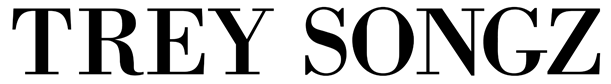 Since making his recording debut in 2005, Grammy-nominated singer, actor, entrepreneur and Virginia native Trey Songz has patiently and artfully crafted some of the most acclaimed and compelling R&B music of the decade. Since his arrival, the R&B sensation has achieved three GRAMMY® Award nominations, landed back-to-back #1 debuts on the Billboard Top 200 and staunchly carried a tradition of classic R&B into the 21st century. He has seduced sold out audiences everywhere around the globe, earning the nicknames “Mr. Steal Your Girl” and the man who “invented sex” by crooning with irresistible and inimitable passion. 2019 marked the 10 year anniversary of his third studio album READY (2009), which was critically-acclaimed as a masterpiece. The project went on to become RIAA-certified platinum, giving Trey his first certified album and marking nearly a decade of success to come. The R&B superstar welcomed 2020 with a new collaboration, tapping newfound R&B princess Summer Walker to deliver “Back Home.” Shortly after, Trey released “Circles” and “2020 Riots: How Many Times,” both melodic standouts heralding the release of his 8th studio album, BACK HOME. Attracting critical acclaim, Revolt praised “Circles” as “a celebration of Black relationships,” and Billboard included it among “First Beat.” The melodic “Back Home” collaboration with Summer Walker, produced by Hitmaka, has emerged as his biggest R&B radio hit in six years. Most recently, through a variety of initiatives and keen activism, the Virginia native has utilized his platform to not only drive voter awareness into the upcoming presidential election, but to the constant injustices experienced in America. “2020 Riots: How Many Times” arrived in the wake of Black Lives Matter protests across the country, of which Trey found himself on the frontlines for, driven by passion. He later hosted a Black Lives Matter weekend event in his hometown in honor of JuneTeenth 2020, with all proceeds to benefit Black Lives Matter and the Community Justice Exchange’s National Bail Fund Network.Atlantic Records founder, Ahmet Ertegun, once hailed Trey as one of “the most promising R&B artists we have had since we started the company 60 years ago” and he has undoubtedly proved him to be correct. 10/9